452414, Акбирҙе ауылы, Газпром урамы, 21                                                  452414, с.Акбердино, ул. Газпромовская, 21Тел.8 (34795) 2-51-01, факс 2-51-03                                                                           Тел.8 (34795) 2-51-01, факс 2-51-03e-mail: akberdino_igln@ mail.ru                                                                                 e-mail: akberdino_igln@ mail.ru_____________________________________________________________________________________________ҠАРАР                                                                          РЕШЕНИЕСовета сельского поселения Акбердинский сельсовет муниципального района Иглинский район Республики Башкортостан третьего созыва   Об утверждении  Программы  комплексного развития системкоммунальной инфраструктуры сельского поселения Акбердинский  сельсовет  Муниципального района Иглинский район Республики Башкортостан на период 2016-2021 годы и на перспективу до 2026 годаВ соответствии со статьей 14 п.5 ч.1 Федерального закона от 06.10.. N 131-ФЗ «Об общих принципах организации местного самоуправления в Российской Федерации», Федерального закона №289  от 30.12.2012 г. «О внесении изменений в Градостроительный кодекс Российской Федераци и о внесении изменений в отдельные законодательные акты Российской Федерации», Уставом сельского поселения Акбердинский сельсовет муниципального района Иглинский район Республики Башкортостан,  Совет сельского поселения Акбердинский сельсовет муниципального района Иглинский район Республики Башкортостан  р е ш и л:           1. Утвердить  прилагаемую  Программу  комплексного развития систем            коммунальной инфраструктуры сельского поселения Акбердинский               сельсовет  Муниципального района Иглинский район Республики            Башкортостан на период 2016-2021 годы и на перспективу до 2026 года.2. Настоящее решение обнародовать путем  размещения его текста с приложением на информационном стенде в здании администрации сельского поселения Акбердинский  сельсовет муниципального района Иглинский район Республики Башкортостан по адресу: РБ, Иглинский район, с. Акбердино, ул. Газпромовская, 21.     3.  Контроль за исполнением данного решения возложить на Постоянную       комиссию Совета сельского поселения Акбердинский сельсовет          муниципального района Иглинский район по развитию предпринимательства,      земельным вопросам, благоустройству и экологии      (председатель Р.Р.Фаттахов)Глава сельского поселения:                                                          А.З. Сатаев 09 февраля  2017 года№ 232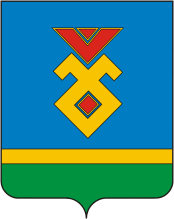 Программакомплексного развития системкоммунальной инфраструктурысельского поселения Акбердинский  сельсовет Муниципального района Иглинский районРеспублики Башкортостанна период 2016-2021 годыи на перспективу до 2026 годаСодержание1.  Паспорт программыТаблица 1.12. Характеристика существующего состояния коммунальной инфраструктуры2.1 Анализ существующего состояния системы водоснабжения2.1.1 Институциональная структура водоснабженияВ сельском поселении скважина и все коммуникации для подачи воды населению состоят на балансе управляющей компании «Акбердинский».Система договоров с потребителями: в соответствии с действующим законодательством ресурсоснабжающая организация заключает с потребителями (физическими и юридическими лицами). Порядок расчетов за коммунальные услуги: Расчеты по договорам с юридическими лицами и индивидуальными предпринимателями осуществляются напрямую на расчетный счет организации. Расчеты с населением осуществляются следующими способами оплаты:через отделения Почты России;через отделения и банкоматы Сбербанка.2.1.2 Характеристика системы водоснабженияВодоснабжение, как отрасль, играет огромную роль в обеспечении жизнедеятельности  и требует целенаправленной государственной политики по развитию надежного питьевого водоснабженияВ настоящее время в сельском поселении централизованное водоснабжение имеется только в с. Акбердино. Основной источник водоснабжения других населенных пунктов это индивидуальные колодцы. Население обеспечивается водой из открытых источников - для хозяйственных нужд, из каптированных родников - для питьевых нужд. Водоснабжение населения с. Акбердино осуществляется путем подачи воды по трубопроводу из скважины до абонента. Скважина расположена по ул. Газпромовская рядом с домом №70. Производительность скважины составляет 25 м3/час. Материал трубопровода ПНД, металл. Общая протяженность составляет 30 км. Диаметр трубопровода 25-160. С момента закладки трубопровода реконструкция не производилась. Износ сетей составляет 50 %. Также на территории села расположены пожарные гидранты в количестве 36 штук. 2.1.3. Качество поставляемого ресурса По бактериологическим и химическим показателям воды отвечают требованиям ГОСТа 2874-82, «Вода питьевая». Очистка питьевой воды отсутствует.2.1.4. Балансы мощности ресурса. Доля поставки по приборам учетаОбъем потребления воды составляет 10 м3. Контроль отпуска ресурса осуществляется по индивидуальным приборам учета. Объем потерь воды при транспортировке рассчитывается в соответствии с нормативами.2.1.5. Тарифы, плата за подключениеТаблица 2.1.5.1 2.1.6 Воздействие на окружающую средуВодопровод является экологически чистым сооружением – ввод его в действие не окажет существенного влияния на окружающую среду. Для сохранения природного состава и качества вод, исключения возможных поступлений загрязняющих веществ в источники водоснабжения, вокруг водозабора должны быть установлены зоны санитарной охраны в составе трех поясов. Зоны санитарной охраны водопроводных сооружений должны соответствовать требованиям СанПиН 2.1.4. 1110-02 п.2.4. «Зоны санитарной охраны источников водоснабжения и водопроводов питьевого назначения». Водоводы – ширина санитарно-защитной полосы для водовода диаметром до 1000 мм составляет 10 м.Соблюдение специального режима на территории охранных зон является составной частью комплекса природоохранных мер по улучшению санитарного и экологического состояния территории. 2.1.7. Надежность работы системыСистема водоснабжения предназначена для добычи, очистки и транспортировки воды потребителям.  Периодичность замены насоса составляет 1 раз в 5 лет.Износ сетей водоснабжения является неблагоприятным фактором, снижающим надежность водоснабжения потребителей. Необходима поэтапная реконструкция сетей водоснабжения, срок эксплуатации которых превышает нормативный. Удельный вес сетей, нуждающихся в замене – 60%. На этапе водоподготовки имеется превышение норм СанПиН 2.1.4. 1074-2001 «Питьевая вода. Гигиенические требования к качеству воды централизованных систем питьевого водоснабжения. Контроль качества. Гигиенические требования к обеспечению безопасности систем горячего водоснабжения» по содержанию марганца, железа.2.2 Анализ существующего состояния системы водоотведения2.2.1 Характеристика системы водоотведения Схема канализации выполнена с учетом рельефа местности, гидрогеологических условий площадки строительства и ситуационного плана местности. Объем бытовых сточных вод от жилой застройки, общественных зданий и производственных объектов в соответствии со СНиП 2.04.03-85 принят равным объему водопотребления.В населенных пунктах население пользуется надворными туалетами с выгребными ямами и индивидуальными колодцами.2.2.2 Воздействие на окружающую средуОбъекты, являющиеся источниками негативного воздействия на окружающую среду и здоровье человека это выгребные ямы. Население, проживающее в частном секторе, имеющие выгребные ямы по мере заполнения откачивают их ассенизаторскими машинами. При устройстве системы канализирования данным способом, нужно понимать какой вред и опасность данное сооружение может нанести человеку и окружающей среде. Это:- возможность нарушения герметичности конструкции и протекания сточных вод (в случае нарушения технологии устройства выгребных ям);- подтопление ям грунтовыми водами;- неприятный запах;- ограниченное место расположения на участке;- при большом объеме потребления воды – быстрая наполняемость и большие затраты на обслуживание;- невозможность организации выгребной ямы при близком залегании грунтовых вод к поверхности почвы.В настоящее время нет организованного поверхностного водоотвода, отсутствуют очистные сооружения поверхностных сточных вод, нет дождевой канализации.2.3 Анализ существующего состояния системы теплоснабжения2.3.1 Характеристика системы теплоснабжения В настоящее время централизованное теплоснабжение в сельском поселении отсутствует. Основными потребителями тепла на территории сельского поселения  являются жилая застройка, общественные здания, объекты здравоохранения, культуры и промышленные предприятия.Согласно данным, предоставленным, Администрацией сельского поселения в настоящее время теплоснабжение общественных  зданий сельского поселения осуществляется, от газовых котельных. Отопление индивидуальной застройки – от газовых котлов.2.4 Анализ существующего состояния системы газоснабжения2.4.1 Институциональная структура газоснабженияГазоснабжение населенных пунктов сельского поселения Акбердинский осуществляет  ООО «Газпром межрегионгаз Уфа».Порядок расчетов за коммунальные услуги. Расчеты по договорам с юридическими лицами и индивидуальными предпринимателями осуществляются напрямую на расчетный счет организации. Расчеты с населением осуществляются следующими способами оплаты:̶	через отделения Почты России;̶	через отделения и банкоматы Сбербанка.2.4.2 Характеристика системы газоснабженияГазоснабжение  сельского поселения Акбердинский сельсовет осуществляется от ГРС Акбердино и ГРС Турбаслы.По территории проходит газопровод высокого давления 1.2 МПа. Охранная  зона вдоль трассы этого газопровода высокого давления в соответствии со СНиП 2.07.01-89 составляет 10 м. На данный момент газифицированы  все населенные пункты сельского поселения Акбердинский сельсовет, кроме д. Белорецк.Подключение и подача газа осуществляется согласно Постановлению Правительства РФ от 13.02.2006г № 83 "Об утверждении Правил определения и предоставления технических условий подключения объекта капитального строительства к сетям инженерно-технического обеспечения и Правил подключения объекта капитального строительства к сетям инженерно-технического обеспечения", Постановление Правительства РФ от 30.12.2013г № 1314 "Об утверждении Правил подключения (технологического присоединения) объектов капитального строительства к сетям газораспределения".Прокладка трубопроводов подземная и надземная. Материал трубопровода сталь диаметром 15-273, полиэтилен диаметром 32-225. Также имеется 8 ПГБ и 20 ШРП.Основными потребителями газа являются:котельные общественных и административно-бытовых зданий, предприятий бытового обслуживания населения, подключение которых предусмотрено к газопроводу среднего давления Р< 0,3МПа;жилые дома, отопление которых предусмотрено от газовых котлов типа АОГВ,  установленных в каждом доме. Газоснабжение жилых домов осуществляется сетевым газом низкого давления Р< 0,003 МПа.Газоснабжение жилых домов и котельных производится газом низкого давления после понижения давления в ШРП. 2.4.3 Балансы мощности и ресурса. Доля поставки ресурса по приборам учетаДефицит ресурса в зоне действия источника газоснабжения отсутствуют. Имеется возможность подключения новых абонентов к сетевому газоснабжению. Потребность жилого района в природном газе по всем видам потребления определена по техническим характеристикам газовых приборов с учетом коэффициента одновременности их действия и по укрупненным показателям потребления газа.В соответствии с техническими характеристиками газовых приборов  и аппаратов номинальные часовые расходы газа приняты: ПГ4 — плита газовая 4-х конфорочная — 1,5 м3/час;ВПГ — водонагреватель проточный газовый — 2,0 м3/час;АОГВ — автоматический отопительный газовый водонагреватель — 1,8 м3/час.Согласно СП 42-101-2003 норма потребления газа при наличии централизованного горячего водоснабжения составляет 120 м3/год на 1 человека, а при горячем водоснабжении от газовых водонагревателей –– 300 м3/год на 1 человека.Расходы газа для каждой категории потребителей определены на 1 очередь строительства, а так же на расчетный срок.1 категорию потребителей составляет существующий и проектируемый жилой сектор, использующий газ на хозбытовые и сангигиенические нужды.Расходы газа на 2-ю категорию потребителей (на коммунально-бытовые нужды)  приняты в размере 5% от расхода по 1-й категории, согласно СП 42-101-2003.Потребители 3-й категории — промпредприятия, отопительные котельные секционных и общественных зданий, определены по данным раздела «Теплоснабжение». Расчеты данных по газопотреблению с учетом категорий потребителей с соответствующими годовыми расходами на расчетный срок сведены в таблицу 2.4.3.1.Наличие приборов учета составляет 99,03 % или 1429 шт.             Таблица 2.4.3.1 2.4.4 Зоны действия источников ресурсаЦентрализованное газоснабжение в сельском поселении Акбердинский сельсовет Иглинского района Республики Башкортостан присутствует во всех населенных пунктах, кроме д. Белорецк.2.4.5 Качество поставляемого ресурсаПриродный газ с содержанием метана 98% по объему, с низшей теплотворной способностью Qр = 34 МДж/м3 (7950 ккал/м3) используется для приготовления пищи, отопления и горячего водоснабжения.2.4.6 Тарифы на услуги газоснабженияТранспортировка газа: Постановление от 20 июня 2016 года № 72 Государственного комитета РБ по тарифам "Об установление розничных цен на газ, реализуемый ООО "Газпром межрегионгаз Уфа" населению Республики Башкортостан" Строительство, подключение, техническое обслуживание -Прейскурант цен, разработанный ГНИПИ "ГипроНИИгаз" и утвержденный генеральным директором ООО "Газпром межрегионгаз Уфа" 2.5 Анализ существующего состояния системы в электроснабжении2.5.1 Институциональная структура электроснабженияЭлектроснабжение потребителей на территории района обеспечивают Иглинский РЭС – БашРЭС.Система договоров с потребителями: в соответствии с действующим законодательством организация заключает с потребителями (физическими и юридическими лицами). Также возможно заключение договоров с собственниками помещений в многоквартирных домах в случаях и порядке, предусмотренном Постановлением Правительства Российской Федерации № 354 от 06.05.2011 «О предоставлении коммунальных услуг собственникам и пользователям помещений в многоквартирных домах и жилых домов».Порядок расчетов за коммунальные услуги: Расчеты по договорам с юридическими лицами и индивидуальными предпринимателями осуществляются напрямую на расчетный счет организации. Расчеты с населением осуществляются следующими способами оплаты:- через отделения Почты России;- через отделения и банкоматы Сбербанка.2.5.2. Характеристика системы электроснабженияОсновным источником электроснабжения сельского поселения является подстанция рядом с д. Блохино ПС  110/10кВ. Энергопитание населенных пунктов сельского поселения Акбердинский сельсовет осуществляется по воздушной ВЛ 10 кВ. Потребителями электроэнергии являются промышленные предприятия, предприятия легкой, пищевой промышленности, сельское хозяйство, жилая застройка с административно-бытовыми и коммунальными предприятиями.На территории поселения имеются две подстанции мощностью 250 кВА и 400 кВА. В связи с наладкой возможны перебои в подаче электроэнергии. Освещенность населенных пунктов на территории поселения составляет 50%. Общее состояние воздушных линий и опор удовлетворительное.По степени обеспечения надежности электроснабжения электропотребители Иглинского района относятся к потребителям второй, третьей и частично к первой категориям.2.5.3. Балансы мощности и ресурса. Доля поставки ресурса по приборам учетаПо состоянию на 2016 г. все потребители услуг по централизованному электроснабжению обеспечены приборами учета электропотребления.2.5.4. Зона действия источников ресурсаВ поселении сформирована одна зона электроснабжения. Дефицит мощности по состоянию на 2016 г. отсутствует. Для обеспечения перспективной застройки услугами по электроснабжению предусмотрено строительство новых сетей электроснабжения. 2.5.5 Качество поставляемого ресурсаПо данным БашРЭС электроэнергия, поставляемая потребителям сельского поселения соответствует нормативным требованиям к качеству:стандартное номинальное напряжение в сетях однофазного переменного тока должно составляет - 220В, в трехфазных сетях - 380В;допустимое отклонение напряжения составляет не более 10% от номинального напряжения электрической сети;допустимое отклонение частоты переменного тока в электрических сетях должно составляет не более 0,4 Гц от стандартного номинального значения 50 Гц.электроэнергия должна предоставляется всем потребителям круглосуточно, кроме случаев плановых отключений, аварийных ситуаций или отключения потребителей за долги.2.5.6 Тарифы на услуги электроснабжения2.5.7. Надежность работы системыВ предоставлении услуг по электроснабжению потребителей случаются перебои.2.5.8. Технические и технологические проблемыЗа время эксплуатации есть вероятность возникновения следующих проблем:ветхие опоры ЛЭП;износ линий электропередач и трансформаторных подстанций.2.5.9.  Воздействие на окружающую средуЭлементы системы электроснабжения, оказывающие воздействие на окружающую среду после истечения нормативного срока эксплуатации:масляные силовые трансформаторы и высоковольтные масляные выключатели;аккумуляторные батареи;масляные кабели.Для снижения площади лесонасаждений, уничтожаемых при строительстве объектов электроэнергетики, необходимо соблюдать нормативную ширину охранных зон ЛЭП при строительстве, либо занижать ее в допустимых пределах, принимая ее величину минимально допустимой для условий стесненной прокладки.Для снижения вредного воздействия на почвы при строительстве объектов электроэнергетики необходимо соблюдать технологию строительства, установленную нормативной документацией для данного климатического района. Масляные силовые трансформаторы и высоковольтные масляные выключатели несут опасность разлива масла и вероятность попадания его в почву и воду. Во избежание разливов необходимо соблюдать все требования техники безопасности при осуществлении ремонтов, замены масла и т.д. Необходима правильная утилизация масла и отработавших трансформаторов и выключателей.Для исключения опасности нанесения ущерба окружающей среде возможно применение сухих трансформаторов и вакуумных выключателей взамен масляных.В целях защиты от электромагнитного излучения устанавливаются санитарно-защитные зоны от электроподстанций. Граница охранной зоны от ВЛ110 кВ составляет – 20 м, ВЛ110 кВ составляет – 20 м, от ВЛ 35 кВ – 15 м по обе стороны от проекций на землю крайних фаз.2.6 Анализ существующего состояния системы сбора и утилизации ТБО2.6.1 Институциональная структураКоммунальные отходы, подлежащие удалению с территории населенных пунктов, разделяют на твердые и жидкие коммунальные отходы. К твердым бытовым отходам (ТКО) относят отходы жизнедеятельности человека, отходы текущего ремонта квартир, местного отопления, смет с дворовых территорий, крупногабаритные отходы населения, а также отходы учреждений и организаций общественного назначения, торговых предприятий.Объектами санитарной очистки являются территории домовладений, уличные и внутриквартальные  проезды, объекты общественного назначения, территории предприятий, учреждений и организаций, объекты садово-паркового хозяйства, места общественного пользования, места отдыха населения.Специфическими объектами, обслуживаемыми отдельно от остальных, считаются медицинские учреждения, ветеринарные объекты.Система сбора и удаления коммунальных отходов включает:подготовку отходов к погрузке в собирающий мусоровозный транс-порт;организацию временного хранения отходов в домовладениях;сбор и вывоз коммунальных отходов с территорий домовладений и организаций;обезвреживание и утилизацию коммунальных отходов.2.6.2 Характеристика системы сбора и утилизации ТБОКоммунальные отходы, подлежащие удалению с территории населенных пунктов, разделяют на твердые и жидкие коммунальные отходы. К твердым бытовым отходам (ТКО) относят отходы жизнедеятельности человека, отходы текущего ремонта квартир, местного отопления, смет с дворовых территорий, крупногабаритные отходы населения, а также отходы учреждений и организаций общественного назначения, торговых предприятий.Объектами санитарной очистки являются территории домовладений, уличные проезды, объекты общественного назначения, территории предприятий, учреждений и организаций, объекты садово-паркового хозяйства, места общественного пользования, места отдыха населения.Специфическими объектами, обслуживаемыми отдельно от остальных, считаются медицинские учреждения, ветеринарные объекты.Система сбора и удаления коммунальных отходов включает:подготовку отходов к погрузке в собирающий мусоровозный транспорт;организацию временного хранения отходов в домовладениях;сбор и вывоз коммунальных отходов с территорий домовладений и организаций;обезвреживание и утилизацию коммунальных отходов.2.6.3 Воздействие на окружающую средуИсточником вредного воздействия на окружающую среду является несанкционированная свалка ТБО. Программой предусмотрена ликвидация данной свалки и рекультивация земли для обеспечения выполнения требований по экологической безопасности.2.6.4 Тарифы на услуги сбора и вывоза ТБОТариф для населения в 2016 году с НДС составляет – 120 руб./двор в месяц. Планируется повышение тарифа на 6 %.2.6.5 Технические и технологические проблемы в системеБез решения определенных задач дальнейшее загрязнение окружающей среды может привести к серьезной экологической проблеме.Основные проблемы и недостатки системы обращения с отходами: - Большая часть населения и предприятий не охвачена договорами на вывоз отходов. - Отсутствие лицензированных полигонов для обезвреживания и захоронения отходов на территории поселения. - Вследствие неорганизованной рекреационной деятельности производится загрязнение территории бытовыми отходами. - Не развита система снижения объема отходов, поступающих на захоронение, это означает, что отсутствует система извлечения ценных компонент, которые могут использоваться как вторичное сырье. - На территориях домовладений отсутствуют организованные места сбора крупногабаритных отходов. - Неразвитость местного бизнеса по переработке вторичных ресурсов. 2.6.6 Анализ показателей надежности системы утилизации (захоронения) ТБО, имеющиеся проблемы и направления их решенияПостановлением Правительства Российской Федерации от 03 сентября 2010 года № 681 утверждены Правила обращения с отходами производства и потребления в части осветительных устройств, электрических ламп, ненадлежащие сбор, накопление, использование, обезвреживание, транспортирование и размещение которых может повлечь причинение вреда жизни окружающей среде. Однако, несмотря на это, в муниципальном образовании отработанные компактные люминесцентные лампы (ртутьсодержащие) выбрасываются вместе с обычными бытовыми отходами с последующим размещением на полигоне ТБО.Учитывая строительство объектов жилищного фонда возрастает объем строительных отходов, требующих утилизации.Ближайший специализированный полигон ТБО находится вблизи с. Иглино, на расстоянии 57 км.Полигоны временного хранения отходов жизнедеятельности населения находятся в 100 метрах от с. Майский и в 210 метрах от д. Расмикеево.В соответствии с СанПиН 2.2.1/2.1.1.1200-03 санитарно-защитная зона свалки твердых бытовых отходов составляет 1000 м. Свалки размещены с нарушением санитарных норм и подлежат ликвидации, территория свалок – рекультивации. Мероприятия по улучшению санитарно-эпидемиологических условий территории сельского поселения Майский сельсовет: организация планово-регулярной системы сбора и вывоза твердых бытовых отходов специализированным транспортом на полигон ТБО;ликвидация несанкционированных свалок с последующим проведением рекультивации территории, расчистка  захламленных участков территории;организация оборудованных контейнерных площадок для селективного сбора отходов.Удаление мусора из зданий общественной застройки производится в мусоросборники с дальнейшим вывозом специальным мусоровозным транспортом по системе планово-регулярной очистки не реже чем через 1-2 дня.3 Перспективы развития муниципального образования и прогноз спроса на коммунальные ресурсы Главными факторами дальнейшего развития территории СП являются:выгодное экономико-географическое положение;производственный и кадровый потенциал;потенциал инфраструктуры внешнего транспорта, инженерных коммуникаций и сооружений;наличие достаточных земельных ресурсов при условии их разумного использования;развитие рыночной инфраструктуры.Анализ показателей развития хозяйственного комплекса за последнее время, при учёте социально-экономической ситуации в стране, позволяет высказать следующие предположения по перспективам развития территории поселения:1. Отраслевая специализация производственного комплекса поселения относительно устойчива и нет оснований ожидать её принципиальных изменений.2. Наличие земель относительно высокого качества в поселении и его окружении и потребности СП – устойчивая основа сельского хозяйства.3. Маловероятно ожидать значительного прироста численности трудовых ресурсов поселения. В связи с сокращением механического притока населения и демографической структурой постоянного населения (в частности, с постарением населения) доля трудовых ресурсов поселения, вероятно, составит около трети его общей численности.3.1 Количественное определение перспективных показателей развития муниципального образования3.1.1 Динамика численности населения	Современное состояние и основные тенденции демографической ситуации, сложившейся в поселении, прослеживаются в таблицах, представленных 2-м томе генерального плана «Материалы по обоснованию».Расчеты основных показателей демографических процессов на перспективу до 2038 года произвести на основе сложившихся в последние десятилетия сдвигов в динамике численности населения сельского поселения невозможно, так как не проводились соответствующие исследования. Ориентировочный демографический расчет выполнен с учетом анализа динамики населения поселения за различные периоды при возможном изменении удельного веса, как естественного прироста, так и механического притока в ту или иную сторону.Изменение численности населения будет зависеть от социально-экономического развития поселения, успешной политики занятости населения, в частности, создания новых рабочих мест, обусловленного развитием различных функций поселения.Дальнейшее развитие функции производителя сельхозпродукции может привести к механическому притоку числа жителей поселения и значительному изменению структуры занятости населения в сторону увеличения производительной и обслуживающей групп, и, в конечном итоге, к укреплению его жизнеспособности и самодостаточности.Успешная реализация ряда целевых программ, принятых на федеральном уровне, уровне субъекта федерации и муниципальном уровне, позволяет стабилизировать социально-экономического положение сельского поселения Иглинский сельсовет, повысить уровень и качества жизни сельского населения, что, в свою очередь, приведёт к вероятной стабилизации демографической ситуации с прогнозом численности населения.Постоянное население сельского поселения Акбердинский сельсовет по со-стоянию на 2015 г. составляет 2346 человек. За период 2002-2015гг. численность населения сельского поселения увеличилась на 54 %.Таблица. Динамика населения сельского поселения Акбердинский сельсоветОбщее количество семей  в сельсовете – 1163, средний размер семьи по сельсовету составляет 2 человека.Таблица. Численность населения3.1.2 Трудовые ресурсы и занятость населенияОсновную возрастную группу трудовых ресурсов сельского поселения Акбердинский сельсовет составляет население в трудоспособном возрасте. Дополнительным резервом трудовых ресурсов являются пенсионеры по возрасту, продолжающие трудовую деятельность. В структуре трудовых ресурсов не учитывается категория работающих подростков (до 16 лет) ввиду всеобщего обязательного среднего образования.Таблица 9. Оценка трудовых ресурсов3.2. Функционально-планировочная организация сельского поселенияВ соответствии с Градостроительным кодексом Российской Федерации предусматривается четкое функциональное зонирование территории, основан-ное на комплексной оценке и планировочных ограничениях  градостроительного развития, градостроительной ситуации и условиях современного использования территории, учитывающее существующую капитальную застройку, земельные отводы под капитальное строительство, сложившуюся улично-дорожную сеть, имеющиеся зеленые насаждения, зоны с особыми режимами использования, преобладающие направления ветров, санитарно-экологическое состояние окружающей среды и социально-экономический  потенциал поселения.Одной из главных задач функционально-планировочной организации сельского поселения является формирование рациональной системы населенных пунктов. Это достигается строгим учетом градостроительной ситуации при использовании территорий, созданием эффективной транспортной связи насе-ленных пунктов между собой, организацией взаимосвязи внутрипоселенческой системы рекреации (экологического каркаса) с внешним по отношению к поселению лесопарковым поясом, надежностью и комфортностью транспортного и инженерного обслуживания, архитектурно-планировочной и композиционной целостностью структуры.Таблица. Баланс территории сельского поселения Акбердинский сельсовет по категориям земель3.3. Динамика частной жилой застройки, площадей бюджетных организаций, административно-коммерческих зданийВ настоящее время в сельском поселении Акбердинский сельсовет согласно данным Администрации сельского поселения зарегистрированное население составляет 2346 человек.Таблица. Характеристика жилого фонда по состоянию на 2015г.Средняя жилищная обеспеченность по состоянию на 2015 год составляет 42  м2/чел.Перспективный жилой фондНа расчетный срок предусматривается активное развитие населенных пунктов сельского поселения за счет застройки индивидуальными жилыми домами. Предполагается увеличение существующего показателя средней жилищной обеспеченности с 42 м2 до 50 м2 общей площади на человека с соответствующим уменьшением числа проживающих на существующих территориях за счет расселения в домах нового строительства.3.4. Прогнозируемые изменения в промышленности на весь период разработки программыГосударственным Собранием РБ принят закон (в ред. от 02.04.2009 № 105-з, от 27.04.2009 № 114-з, от 13.07.2009 № 150-з) «О развитии сельского хозяйства в Республике Башкортостан».Основными направлениями аграрной политики в Республике Башкортостан являются: 1) Поддержание стабильности обеспечения населения отечественными про-довольственными товарами;2) Формирование и регулирование рынка сельскохозяйственной продук-ции, сырья и продовольствия;3) Поддержка сельскохозяйственных производителей;4) Устойчивое развитие сельских территорий.Согласно схеме территориального планирования, на территории муници-пального района Иглинский район реализуются следующие программы, направленные на развитие сельского хозяйства:1. Республиканская целевая программа «Развитие молочного скотоводства и увеличение производства молока. Комплексная модернизация 500 молочно-товарных ферм в Республике Башкортостан на 2012-2016 годы».2. Развитие льготного кредитования на 2012-2016 года.3. Развитие КФХ и личных подсобных хозяйств. 4. Лизинговые поставки техники для сельхоз. товаропроизводителей.5. Применение новейших технологий и совершенствование базисных факторов развития отраслей растениеводства и животноводства с использованием достижений науки и передового опыта сельскохозяйственных предприятий.Проектом предлагается сохранить  территории, занятые фермами (в том числе недействующими в настоящее время). На расчетный срок сохраняются и развиваются все существующие предприятия, обслуживающие агропромышленный комплекс. 	Планируется развитие предпринимательства, особенно в приоритетных направлениях (сельское хозяйство, деревообработка, туризм, придорожный сервис, охота, прудовое рыбоводство).	Концепция территориального формирования производственных зон  сводится:–к максимальному территориальному сохранению  промзон, обеспечению санитарно-защитных зон;–к  выделению территорий под развитие малого бизнеса.3.5 Прогноз спроса на коммунальные ресурсы Прогноз спроса на коммунальные ресурсы зависит от ряда факторов, в частности, от финансовых возможностей потребителей. Потребителями коммунальных услуг выступают как физические лица, население поселения, так и хозяйствующие субъекты экономики поселения: коммерческие организации, бюджетные учреждения. На платежеспособность пользователей услуг коммунального хозяйства влияет, в первую очередь, общее экономическое положение в поселении, уровень инфляции, размер оплаты труда работников организаций, превышение среднего уровня дохода населения над уровнем прожиточного минимума.Способность оплачивать услуги коммунального хозяйства субъектами реального сектора экономики обусловлена общим состоянием экономики в поселении: финансовые показатели деятельности предприятий, в частности рентабельность, количество объектов малого и среднего бизнеса, развитие объектов социальной сферы.3.5.1 Перспективные показатели спроса на услуги системы теплоснабженияТеплоснабжение предполагается децентрализованным. Теплоснабжение новой жилой застройки предусматривается осуществлять от индивидуальных экологически чистых источников тепла – автономных тепловых генераторов, использующих в качестве топлива природный газ. Выбор индивидуальных источников тепла объясняется тем, что объекты имеют незначительную тепловую нагрузку и находятся на значительном расстоянии друг от друга, что влечет за собой большие потери в тепловых сетях и значительные капитальные вложения по их прокладке, а новых общественных зданий от экологически чистых мини-котельных.Потребители сельскохозяйственного производства и капитальные здания жилой и общественной застройки населённых пунктов будут обеспечиваться от встроенных, пристроенных и отдельно-стоящих котельных, оборудованных котлами небольшой мощности.3.5.2 Перспективные показатели спроса на услуги по водоснабжениюУчитывая, что в жилом секторе потребляется наибольшее количество воды, мероприятия по рациональному и экономному водопотреблению должны быть ориентированы в первую очередь на этот сектор, для чего необходимо определить и внедрить систему экономического стимулирования.В настоящем проекте рассматривается развитие систем водоснабжения и водоотведения в зависимости от норм расхода воды, принимаемым в соответствии с нормами СП 31.13330.2012 «Свод правил. Водоснабжение. Наружные сети и сооружения. Актуализированная редакция СНиП 2.04.02-84*». В нормы водопотребления включены все расходы воды на хозяйственно-питьевые нужды в жилых и общественных зданиях.Коэффициент суточной неравномерности водопотребления Ксут, учитывающий уклад жизни населения, режим работы предприятий, степень благоустройства зданий, изменения водопотребления по сезонам года и дням недели, принимается равным: Ксут.min=0,8; Ксут.max=1,2.Суммарный расход воды на расчетный срок представлен в таблице 3.2.2.1Таблица 3.2.2.13.5.3 Перспективные показатели спроса на услуги водоотведенияС целью улучшения санитарной обстановки, уменьшения загрязнения водных объектов, необходима организация централизованной хозяйственно-бытовой системы водоотведения в населённых пунктах СП Иглинский сельсовет.Суммарные расходы хозяйственно бытовых стоков представлены в таблице 3.2.3.1.Таблица 3.2.3.13.5.4 Перспективные показатели спроса на услуги по электроснабжениюДополнительная потребность в электроэнергии на расчетный период для новой жилой застройки, при норме электропотребления для сельских поселений 950 кВт час/год на 1 человека, составит – 273600 кВт час/год. Данная потребность покрывается имеющейся установленной мощностью источников электроснабжения.3.5.5 Перспективные показатели спроса на услуги по газоснабжениюВ соответствии с техническими характеристиками газовых приборов и аппаратов номинальные часовые расходы газа приняты: ПГ4 – плита газовая 4-х конфорочная – 1,5 м3/час; ВПГ – водонагреватель проточный газовый – 2,0 м3/час; АОГВ – автоматический отопительный газовый водонагреватель – 2,7 м3/час. Согласно СП 42-101-2003 «Общие положения по проектированию и строительству газораспределительных систем из металлических и полиэтиленовых труб» норма потребления газа при горячем водоснабжении от газовых водонагревателей – 300 м3/год на 1 человека. 3.5.6 Прогноз спроса на услуги по утилизации ТБОПрогноз спроса на услуги по утилизации ТБО выполнен на основании прогноза численности населения, генерального плана муниципального образования. Вопросы организации утилизации и переработки бытовых и промышленных отходов находятся в ведении муниципального района Иглинский район согласно Федеральному закону Российской Федерации от 6 октября 2003 № 131-ФЗ «Об общих принципах организации местного самоуправления в Российской Федерации» (глава 3, статья 15, п. 1.1).4 Целевые показатели развития коммунальной инфраструктурыРезультаты реализации Программы определяются с достижением уровня запланированных технических и финансово-экономических целевых показателей. Перечень целевых показателей с детализацией по системам коммунальной инфраструктуры принят согласно Методическим рекомендациям по разработке программ комплексного развития систем коммунальной инфраструктуры муниципальных образований, утв. Приказом Министерства регионального развития Российской Федерации от 06.05.2011 г. № 204:критерии доступности коммунальных услуг для населения;показатели спроса на коммунальные ресурсы и перспективные нагрузки;показатели качества поставляемого ресурса;показатели степени охвата  потребителей приборами учета;показатели надежности поставки ресурсов;показатели эффективности производства и транспортировки ресурсов;показатели эффективности потребления коммунальных ресурсов;показатели воздействия на окружающую среду.При формировании требований к конечному состоянию коммунальной инфраструктуры применяются показатели и индикаторы в соответствии с Методикой проведения мониторинга выполнения производственных и инвестиционных программ организаций коммунального комплекса, утв. приказом Министерства регионального развития Российской Федерации от 14.04.2008 № 48.Целевые показатели устанавливаются по каждому виду коммунальных услуг и периодически корректируются.Удельные расходы по потреблению коммунальных услуг отражают достаточный для поддержания жизнедеятельности объем потребления населением материального носителя коммунальных услуг.Охват потребителей услугами используется для оценки качества работы систем жизнеобеспечения.Уровень использования производственных мощностей, обеспеченность приборами учета, характеризуют сбалансированность систем.Качество оказываемых услуг организациями коммунального комплекса характеризует соответствие качества оказываемых услуг установленным ГОСТам, эпидемиологическим нормам и правилам.Надежность обслуживания систем жизнеобеспечения характеризует способность коммунальных объектов обеспечивать жизнедеятельность муниципального образования без существенного снижения качества среды обитания при любых воздействиях извне, то есть оценкой возможности функционирования коммунальных систем практически без аварий, повреждений, других нарушений в работе.Надежность работы объектов коммунальной инфраструктуры характеризуется обратной величиной - интенсивностью отказов (количеством аварий и повреждений на единицу масштаба объекта, например на  инженерных сетей); износом коммунальных сетей, протяженностью сетей, нуждающихся в замене; долей ежегодно заменяемых сетей; уровнем потерь и неучтенных расходов. Ресурсная эффективность определяет рациональность использования ресурсов, характеризуется следующими показателями: удельный расход электроэнергии, удельный расход топлива.Результатами реализация мероприятий по развитию систем водоснабжения муниципального образования являются:обеспечение бесперебойной подачи качественной воды от источника до потребителя;улучшение качества жилищно-коммунального обслуживания населения по системе водоснабжения;обеспечение энергосбережения;обеспечение возможности подключения строящихся объектов к системе водоснабжения при гарантированном объеме заявленной мощности.Результатами реализация мероприятий по развитию систем водоотведения являются:обеспечение возможности подключения строящегося маслоэкстракционного завода к системе водоотведения при гарантированном объеме заявленной мощности;повышение надежности и обеспечение бесперебойной работы объектов водоотведения;уменьшение техногенного воздействия на среду обитания;улучшение качества жилищно-коммунального обслуживания населения по системе водоотведения.Результатом реализации мероприятий по системе теплоснабжения муниципального образования является улучшение качества жилищно-коммунального обслуживания населения по системе теплоснабжения посредством строительства автономных источников теплоснабжения. Реализация мероприятий по системе электроснабжения позволит достичь следующего эффекта:обеспечение бесперебойного электроснабжения;строительство новых сетей электроснабжения к перспективной застройке;повышение качества и надежности электроснабжения, снижение уровня потерь;обеспечение резерва мощности, необходимого для электроснабжения районов, планируемых к застройке;Количественные значения целевых показателей определены с учетом выполнения всех мероприятий Программы в запланированные сроки.5 Программы инвестиционных проектов, обеспечивающих достижение целевых показателей коммунальной инфраструктуры5.1 Программа инвестиционных проектов в водоснабженииПроектом предлагается на территории сельского поселения Акбердинский сельсовет организация 100% централизованного водоснабжения в отсутствующих населенных пунктах и канализации.Нормы водопотребления, расчетные расходы водыВодопотребление на хозяйственно-питьевые нужды населения определено в соответствии с Республиканскими нормативами градостроительного проектирования Республики Башкортостан «Градостроительство. Планировка и застройка городских округов, городских и сельских поселений Республики Башкортостан» по удельному хозяйственно-питьевому водопотреблению в населенных пунктах, включающему расходы воды на хозяйственно-питьевые и бытовые нужды в общественных зданиях.На расчетный срок водопотребление сельского поселения Акбердинский сельсовет составит: 0,160 м3/сут. на 1 чел. х 6878 чел.= 1100,48 м3/сут.Расчеты расхода воды перспективного потребления выполняются в следующей стадии проектирования.Источники водоснабжения.В качестве источников водоснабжения населенных пунктов сельского поселения на расчетный срок строительства рекомендуется использовать подземные воды. Для обеспечения перспективной потребности водопотребления необходимо: 	провести изыскания источников водоснабжения с участием специалистов Управления по недрам РБ, выполнить поисково-оценочные и разведочные работы для определения запасов пресных подземных вод для обеспечения перспективной потребности водопотребления населенных пунктов сельского поселения Акбердинский;	определить источники хозяйственно-питьевого водоснабжения на основе санитарной оценки условий формирования и залегания подземных вод, оценки качества и количества воды, санитарной оценки места расположения водопроводных сооружений, прогноза санитарного состояния источников. В качестве регулирующих сооружений на водозаборах предусматривается установка металлической водонапорной башни с емкостью 15,0 м3. Местоположение водозаборных сооружений уточняется на следующих стадиях проектирования при обязательном участии представителей санитарно-эпидемиологической службы и местных органов управления с оформлением соответствующими актами.В целях обеспечения санитарного благополучия питьевой воды предусматривается санитарная охрана источников водоснабжения (месторождения подземных вод) и проектируемых водопроводных сооружений в соответствии с СанПиН 2.1.4.1110-02.Зона санитарной охраны источника питьевого водоснабжения организуется в составе трех поясов:1 пояс (строгого режима) – включает территорию водозабора, его назначение – защита места водозабора и водозаборных сооружений от случайного или умышленного загрязнения и повреждения;2 и 3 пояса (пояса ограничений) – включают территорию, предназначенную для предупреждения соответственно микробного и химического загрязнения воды источника водоснабжения.Зоны санитарной охраны водоводов – санитарно-защитная полоса, шири-ной 10 м при прокладке в сухих грунтах и 50 м при прокладке в мокрых грунтах. Водовод прокладывается по трассе, на которой отсутствуют источники загрязнения почвы и грунтовых вод.Мероприятия по санитарной охране – гидрогеологическое обоснование границ поясов зон санитарной охраны, ограничения режима хозяйственного использования территорий 2 и 3 поясов разрабатываются в проекте зон санитарной охраны (ЗСО) в составе проекта водоснабжения деревни и утверждаются в установленном порядке. В случае отсутствия пригодных для потребления подземных вод источником водоснабжения населенного пункта принимаются поверхностные воды, с соответствующей водоподготовкой перед подачей в водопроводную сеть.Качество воды подаваемой в водопроводную сеть населенного пункта должно соответствовать СанПиН 2.1.4. 1074-01 «Питьевая вода. Гигиенические требования к качеству воды централизованных систем питьевого водоснабжения, контроль качества». Схема и система водоснабжения.В каждом населенном пункте предусматривается организация централизованной системы водоснабжения в целях бесперебойного обеспечения хозяйственно-питьевых, производственных и противопожарных нужд по принципиальным схемам.Системы водоснабжения принимаются хозяйственно-питьевые противопожарные, низкого давления.Схема подачи воды: из водозаборных скважин вода погружными насосами подается в резервуары чистой воды (2 шт.) при насосной станции 2 подъема. В насосной станции 2 подъема предусматривается установка насосов для подачи воды на хозяйственно-питьевые нужды и на пожаротушение, установки обеззараживания воды и узел учета водопотребления.Насосами 2-го подъема вода подается по двум водоводам в разводящие сети, а в часы минимального водопотребления в регулирующую емкость (водонапорную башню), в часы максимального водопотребления вода из емкости поступает в сеть.В резервуарах чистой воды при насосной станции 2-го подъема предусматривается хранение неприкосновенного пожарного запаса воды для организации наружного и внутреннего пожаротушения объектов и регулирующего объема воды на хозяйственно-питьевые нужды.Таблица 5.1.15.2 Программа инвестиционных проектов в водоотведенииСхема канализации выполнена с учетом рельефа местности, гидрогеологических условий площадки строительства и ситуационного плана местности. Объем бытовых сточных вод от жилой застройки, общественных зданий и производственных объектов в соответствии со СНиП 2.04.03-85 принят равным объему водопотребления. На расчетный срок общее водоотведение населенных пунктов сельского поселения Акбердинский сельсовет составит: 0,160 м3/сут. на 1 чел. х 6878 чел.= 1100,48 м3/сут., в т.ч.:– в с. Акбердино 0,160 м3/сут. на 1 чел. х 2858 чел.= 457,28 м3/сут;– в д. Карамалы 0,160 м3/сут. на 1 чел. х 1615 чел.= 258,4 м3/сут;– в д. Урунда 0,160 м3/сут. на 1 чел. х 923 чел.= 147,68 м3/сут;– в д. Блохино 0,160 м3/сут. на 1 чел. х 927 чел.= 148,32 м3/сут.В населенных пунктах численностью менее 500 чел. (д. Шипово, д. Белорецк, д. Резвово – на расчетный срок до 2035г.) проектом предусмотрены местные системы сбора бытовых сточных вод – выгреба – с регулярным вывозом содержимого ассенизационными машинами на биологические очистные сооружения сельского поселения. В соответствии со СНиП 2.04.03-85 удельное водоотведение в не канализованных районах следует принимать 25 л/сут. на одного жителя, за счет сброса в канализацию сточных вод сливных станций, строительство которых предусматривается на проектируемых очистных сооружениях.Расчетные среднесуточные расходы производственных сточных вод от промышленных и сельскохозяйственных предприятий определяются на основе технологических данных в следующей стадии проектирования.Для сбора и отведение на очистные сооружения бытовых сточных вод от жилой застройки, общественных зданий и производственных объектов предусматривается система самотечной канализации.Хозяйственно-бытовые стоки, собираемые самотечными коллекторами, направляются в приемные резервуары канализационных насосных станций и далее по напорному трубопроводу через камеру гашения напора на проектируемые очистные сооружения. Проектные предложения.Проектом предлагается организация очистных сооружений для с. Акбердино, д. Карамалы и деревень Урунда и Блохино. Мощности очистных сооружений рассчитываются от суммарного расхода бытовых и производственных сточных вод и ориентировочно будут равны для очистных сооружений:-	с. Акбердино - 460 м3/сут.; -	д. Карамалы и д. Блохино - 500 м3/сут.;-	д. Урунда, д. Шипово, д. Белорецк, д. Резвово - 240 м3/сут.Предлагаемые системы септиков работают по принципу отстойника, в котором происходит осаждение взвешенных частиц и их микробиологическая анаэробная переработка. В системах, укомплектованных фильтрационным колодцем, предусмотрена аэробная микробиологическая переработка мелкодисперсных органических частиц и отведение осветлённых сточных вод в фильтрующий слой, а затем в почву. Каждая система состоит из последовательно соединённых септиков, что обеспечивает ступенчатую очистку сточных вод от взвеси.Вначале сточные воды попадают в септики-отстойники, в которых осаждается, накапливается и перерабатывается взвесь. После очистки от взвеси воды сбрасываются в естественные углубления (канавы и т.п.) или распределяются в почву через фильтрующую отсыпку фильтрационного колодца с перфорацией. Количество септиков-отстойников должно быть не менее двух-трёх. В противном случае осветлённые воды, попадающие в фильтрационный колодец либо в естественные углубления по отводящей трубе, будут содержать недопустимо большое количество органической взвеси, которая обладает неприятным запахом и может привести к загрязнению фильтрующего элемента и окружающей среды.Строительство новых сетей, очистных сооружений и их реконструкция предусматривается согласно очередности нового строительства и финансируется из государственного и местного бюджета, а также с привлечением средств населения для отвода от жилых домов к уличной сети канализации.Канализация дождевых сточных водСистема дождевой канализации предназначается для сбора, утилизации и очистки поверхностных сточных вод.Сбор и утилизация дождевых сточных вод осуществляется через дождеприемники, установленные в пониженных местах внутриплощадочных проездов, закрытой системой  канализации самотеком на очистные сооружения.Для очистки поверхностных сточных вод рекомендуется предусматривать простые в эксплуатации и надежные в работе сооружения механической очистки  закрытого типа комплектно-блочного заводского изготовления: решетки, песколовки, отстойники, фильтры.Концентрация загрязнений в очищенной дождевой воде на выходе должна составить: по взвешенным веществам до 5,0 мг/л, по нефтепродуктам - 0,05 мг/л., что соответствует нормам сброса в водоем рыб хозяйственного назначения. Разработка мероприятий по очистке поверхностных сточных вод на пред-приятиях выполняется на рабочей стадии проектирования на основании данных об источниках загрязнения территории, характеристике водосборного бассейна, сведениях об атмосферных осадках, выпадающих в данном районе, режимах по-лива и мойки территории.Проекты водоснабжения и водоотведения будут выполнены на расчетный срок в следующей стадии проектирования с отведением бытовых сточных вод населенных пунктов сельского поселения   на очистные сооружения полной биологической очистки, которые будут располагаться за границами населенных пунктов.Таблица 5.2.15.3 Программа инвестиционных проектов в теплоснабженииРасходы тепла на отопление секционной и усадебной застройки определены в соответствии со СНиП 41-02-2003 «Тепловые сети» по укрупненным показателям, исходя из величины общей площади. Расходы тепла на отопление и вентиляцию общественных зданий, определены как доля 25% от расходов тепла на  секционную застройку. Расходы тепла на горячее водоснабжение учтены по удельному среднему расходу тепла на эти нужды с применением коэффициента 2,4 для перехода на максимальный расход.Теплоснабжение отдельно стоящих общественных зданий и секционной застройки  на новых территориях проектом предусматривается от автономных теплоисточников, в качестве которых могут быть предложены сертифицированные модульные котельные в двухконтурном исполнении, работающие на природном газе низкого давления. Отопление индивидуальной застройки всех населенных пунктов сельского поселения Акбердинский сельсовет на расчетный срок предусматривается газовое (от индивидуальных источников тепла).Таблица 5.3.15.4 Программа инвестиционных проектов в газоснабженииПроектом предусматривается 100%-ое обеспечение населения природным газом. Сжиженный газ будет использоваться в основном для приготовления пищи и горячей воды населением, с небольшой газоемкостью, в недоступных для прокладки газопроводов природного газа местах.Исходя из планировочной структуры, разделом проектируются газовые сети и газорегуляторные пункты. В объемы проекта по настоящему разделу входит:1) выбор количества и места расположения ШРП (шкафных распределительных пунктов) и ГРП;2) нанесение трасс подземных газопроводов низкого давления на проектируемых участках населенных пунктов сельского поселения Акбердинский сельсовет.Расчеты расхода газа перспективного потребления и расчетная схема газо-снабжения будут выполнены в следующей стадии проектирования.Производительность ГРП, ШРП, типы газового оборудования, серии типовых проектов, диаметры перемычек и расчетная схема газоснабжения определяются на последующих стадиях проектирования.Газопроводы после ГРС закольцовываются между собой соответственно, что создает надежную систему газоснабжения района.Размещение газопроводов выполняется в пределах поперечных профилей улиц. Прокладка — подземная из стальных или полиэтиленовых труб. Отключение отдельных участков газопроводов осуществляется арматурой расположенной в колодцах.Активная защита стальных газопроводов выполняется катодной поляризацией.Таблица 5.4.15.5 Программа инвестиционных проектов в электроснабженииС учетом перспективы роста электропотребления села, электроснабжение проектируемой территории будет осуществляться от ПС 110/35/6 кВ «Иглино».       Проектом предусматривается строительство распределительного пункта и трансформаторных подстанций расположенных в центре нагрузок.       Количество проектируемых подстанций и мощности установленных на них трансформаторов определены, исходя из величин и территориального размещения электрических нагрузок и вариантных проработок.     Электрические нагрузки определены в соответствии с Республиканскими нормативами градостроительного проектирования Республики Башкортостан «Градостроительство. Планировка и застройка городских округов, городских и сельских поселений Республики Башкортостан» по укрупненным показателям электропотребления для сельских поселений, предусматривающим электропотребление жилыми и общественными зданиями, предприятиями коммунально-бытового обслуживания, наружным освещением, системами водоснабжения, канализации, теплоснабжения.На расчетный срок электропотребление сельского поселения Акбердинский сельсовет составит: 1,350 тыс. кВт ч/год на 1 чел. х 6878 чел.= 9285,3 тыс.кВт.Расчеты мощности перспективного потребления, ожидаемые электриче-ские нагрузки и их распределение выполняются в следующей стадии проектиро-вания.Наружные питающие сети предусмотрены воздушными на железобетон-ных опорах с использованием самонесущих изолированных проводов СИП 2А. Проектом  предлагается на расчетный срок при необходимости произвести реконструкцию существующих трансформаторных подстанций.Молниезащита жилых, общественных и производственных зданий должна обеспечить безопасность населения и пожарную безопасность.Здания и сооружения, расположенные в жилом районе, должны иметь устройства молниезащиты, соответствующие III категории.Способ защиты, а также перечень зданий и сооружений, подлежащих за-щите от прямых ударов молнии, следует определять в соответствии с РД34.21.122-87 «Инструкция по устройству молниезащиты зданий и сооружений».Таблица 5.5.15.6 Программа инвестиционных проектов в захоронении (утилизации) ТБОНа основании Инвестиционного плана развития сельского поселения Акбердинский сельсовет муниципального района Иглинский район на 2016-2030 гг. перспективным планом развития является организация мусороперегрузочной станции северо-восточней д. Карамалы с отбором вторсырья, прессованием и доставкой отходов на муниципальный полигон ТКО вблизи с. Ауструм Иглинского района.В перспективе планируется организация специализированной мусороперегрузочной  станции (МПС) на территории сельского поселения. Процесс обработки ТКО с использованием МПС подразумевает:- сбор ТКО в местах накопления и их транспортировка на мусороперегрузочные станции;- перегрузка и прессование ТКО в большие контейнеры в целях сокращения объема отходов;- дальнейшая перевозка уплотненных ТКО к местам их сортировки, дальнейшей переработки или захоронения.Преимущества использования МПС:- существенное снижение расходов на транспортировку ТКО;- более эффективное использование мусоровывозящей техники;- прямое снижение затрат на содержание парка автоспецтехники;- снижение расходов на оплату труда;- увеличение срока службы автопарка;- снижение нагрузки на экологию за счет снижения вредных выбросов;- увеличение срока службы полигонов за счет предварительного  прессования поступаемых ТКО.Места размещения МПС предлагаются преимущественно вблизи административных центров и наиболее крупных населенных пунктах сельского поселения Акбердинский сельсовет и уточняются на следующих стадиях проектирования.В соответствии с СанПиН 2.2.1/2.1.1.1200-03 санитарно-защитная зона свалки твердых коммунальных отходов составляет 1000 м. Свалки размещены с нарушением санитарных норм и подлежат ликвидации до 2020г, территория свалок – рекультивации.Закрытие полигона осуществляется после отсыпки его на проектную отметку, установленную заданием. Последний слой отходов перед закрытием полигона засыпается слоем грунта с учетом дальнейшей рекультивации. Рекультивация закрытых полигонов – комплекс работ, направленных на восстановление продуктивности и народнохозяйственной ценности восстанавливаемых территорий, а также на улучшение окружающей среды. Рекультивация проводится по окончании стабилизации закрытых полигонов - процесса упрочнения свалочного грунта, достижения им постоянного устойчивого состояния. Рекультивация полигонов выполняется в два этапа: технический и биологический. Технический этап включает в себя исследования свалочного тела и его воздействия на окружающую природную среду, подготовку территории полигона к последующему целевому использованию. Биологический этап осуществляется вслед за техническим этапом и включает комплекс агротехнических и фитомелиоративных мероприятий, направленных на восстановление нарушенных земель. Вопрос о капитальном строительстве на закрытых полигонах без вывоза свалочного грунта решается после проведения соответствующих исследований. Актуальной проблемой является проблема размещения твердых коммунальных отходов (ТКО), которые с каждым годом увеличиваются в связи с поступлением на рынок сбыта упакованной продукции. Отходы вывозятся на свалки, которые эксплуатируются без соответствующего проекта систем инженерных сооружений и не соответствующих природоохранным и санитарным требованиям. Негативное влияние свалок ТКО на окружающую среду обусловлено, прежде всего, образованием газа в результате биологического распада органических отходов, состоящего из метана и углекислого газа. В результате возникает опасность воздействия на воздушный бассейн (удушающие и токсические запахи и пожары) и водный бассейн (загрязнение дренажных вод).Стихийные свалки образуются в местах вблизи жилых массивов, в оврагах, в поймах рек с высоким стоянием грунтовых вод с последующим выносом сильно загрязненных дренажных вод в водные объекты. Загрязненные подземные и поверхностные воды в окрестностях таких свалок представляют опасность не только для питьевого водоснабжения, но и для технического водоснабжения в садоводствах и сельском хозяйстве.Скотомогильников на территории СП Акбердинский сельсовет не имеется.Ликвидация неиспользуемых скотомогильников осуществляется посредством засыпки их биотермических ям грунтом, взятым с территории ликвидируемых скотомогильников, с последующим ее разравниванием, прикатыванием и профилактической дезинфекцией поверхностного слоя почвы в соответствии с Правилами проведения дезинфекции и дезинвазии объектов государственного ветеринарного надзора, утвержденными Министерством сельского хозяйства Российской Федерации 15 июля 2002 года N 13-5-2/0525.Мероприятия по улучшению санитарно-эпидемиологических условий территории сельского поселения Акбердинский сельсовет: 	организация планово-регулярной системы сбора и вывоза твердых коммунальных отходов специализированным транспортом на полигон ТКО;	ликвидация несанкционированных свалок с последующим проведением рекультивации территории, расчистка  захламленных участков территории;	организация оборудованных контейнерных площадок для селективного сбора отходов.Отходы, образующиеся при строительстве, ремонте, реконструкции жилых и общественных зданий, объектов культурно-бытового назначения, а также административно-бытовых зданий промышленных предприятий, вывозят автотранспортом строительных организаций на специально выделенные участки. Некоторые виды строительных отходов можно использовать для засыпки оврагов в качестве инертного материала. Не утилизируемые отходы промышленных предприятий вывозят транспортом этих предприятий на полигон промышленных отходов для их обезвреживания и захоронения.Жидкие отходы из выгребов вывозятся ассенизационным вакуумным транспортом на сливную станцию, расположенную на территории очистных со-оружений бытовой канализации с дальнейшей биоочисткой на них.Таблица 5.5.15.8 Программа реализации энергосберегающих мероприятий в многоквартирных домах, бюджетных организациях, городском освещении5.8.1 Перечень обязательных мероприятий по энергосбережению и повышению энергетической эффективности  Таблица 5.8.15.8.2 Обязательные мероприятия по защите систем теплоснабжения, водоснабжения и водоотведения от угроз техногенного, природного характераТаблица 5.8.2 - Перечень мероприятий, направленных на защиту систем теплоснабжения, водоснабжения и водоотведения от угроз техногенного, природного характера и террористических актов, предотвращение возникновения аварийных ситуаций, снижение риска и смягчение последствий чрезвычайных ситуаций6 Источники инвестиций, тарифы и доступность программы для населения6.1 Объем и источники финансирования Программы В рассматриваемой программе комплексного развития анализируются инвестиционные проекты по которым могут осуществлять финансирование хозяйствующие субъекты различной отраслевой и муниципальной принадлежности. В общем случае источники инвестиций на реализацию мероприятий, предусмотренными данной программой можно изобразить следующим образом:6.2 Тарифы и доступность программы для населенияАнализ платежеспособности потребителей основан на сопоставлении фактической и предельной возможности населения оплачивать коммунальные услуги.Расчет платежеспособности населения на 2016 год базируется на следующих показателях.Средняя заработная плата населения за 2015 год составила 10935 руб., согласно прогнозу, в 2017 году она составит порядка 14214 рублей. Если говорить о среднедушевом доходе населения, то он существенно ниже и составляет 12 945 рублей на 2015 год.Федеральный стандарт предельной стоимости предоставляемых ЖКУ на  общей площади жилья в месяц в Республике Башкортостан на 2016 год в размере 112,9 руб. в месяц;Предельная величина платежей граждан за ЖКУ на  общей площади жилья в зависимости от среднедушевого дохода населения определяется по следующей формуле:,где: Д - среднедушевой доход населения, руб. на 1 чел. в месяц; - установленный региональный стандарт на 2015 год нормативной площади жилого помещения, используемой для расчета субсидий на 1 чел.;15% - установленный региональный стандарт на 2016 год максимально допустимой доли собственных расходов граждан на оплату жилья и коммунальных услуг.Предельная величина платежей граждан за ЖКУ на  общей площади жилья составит на 2015 год 298,8 руб./кв. м в месяц (по средней заработной плате), 91,0 руб./кв. м в месяц (по среднедушевому доходу).Федеральный стандарт предельной стоимости предоставляемых ЖКУ на  общей площади жилья в месяц по Республике Башкирия на 2015 год установлен в размере 112,9 руб. Основание: Постановление Правительства Российской Федерации от 21 февраля 2013 г. № 146 г. МоскваРегиональный стандарт предельной стоимости предоставляемых ЖКУ на  общей площади жилого фонда определяется в зависимости от количества членов семьи и местности, в которой семья проживает (городская, сельская).Проведенный анализ данных показателей выявил достаточный уровень платежеспособности населения на 2016 год, если рассматривать его значение по среднемесячной заработной плате (установленная на 2016 год величина платежей граждан за ЖКУ на  общей площади жилого фонда в 1,86 раза ниже предельной величины, рассчитанной, исходя из фактической средней заработной платы).Предельная величина, рассчитанная, исходя из среднедушевого дохода, несколько ниже установленной величины платежей граждан за ЖКУ на ., что означает необходимость субсидирования определенной части населения сельского поселения.6.3 Платы населения за коммунальные услугиНормативы потребления коммунальных услуг устанавливаются в соответствии с постановлением Правительства Российской Федерации от 23.05.2006 г. № 306 «Об утверждении Правил установления и определения нормативов потребления коммунальных услуг».Нормативы потребления коммунальных услуг - месячный объем потребления коммунальных ресурсов потребителем в жилом доме при отсутствии приборов учета. Нормативы потребления коммунальных услуг устанавливаются в соответствии с требованиями к качеству коммунальных услуг, предусмотренными законодательными актами Российской Федерации.В целях достижения баланса интересов потребителей услуг и организаций поставщиков коммунальных услуг проводится оценка доступности тарифов и надбавок к тарифам на коммунальные услуги. Для проведения анализа критериев доступности коммунальных услуг применяются следующие показатели:-федеральные стандарты оплаты жилого помещения и коммунальных услуг;-региональные стандарты стоимости жилищно-коммунальных услуг;-региональные стандарты нормативной площади жилого помещения;-величина прожиточного минимума;-величина максимально допустимой доли расходов на оплату ЖКУ в совокупном доходе семьи;-индекс потребительских цен;-сумма расходов граждан на оплату жилого помещения и коммунальных услуг;-размеры платы коммунальных услуг;-нормативы потребления коммунальных услуг.Расчет доли расходов на коммунальные услуги населения в совокупном доходе для 1 человека среднестатистической семьи, на перспективу до 2025 года представлен в таблице 7.1. Произведенный расчет, выполненный исходя из установленных нормативов потребления коммунальных услуг и тарифов на коммунальные услуги, свидетельствует о соответствии доли расходов на оплату коммунальных услуг установленной максимальной норме.6.4 Дополнительные (по отношению к отчетному году) расходы бюджета на социальную поддержку и субсидии населениюСогласно Постановлению Правительства Республики Башкортостан от 29 января 2015 года № 9 "О республиканских стандартах максимально допустимой доли расходов граждан на оплату жилого помещения и коммунальных услуг в совокупном доходе семьи" установлены республиканские стандарты максимальной доли расходов граждан на оплату жилого помещения и коммунальных услуг в совокупном доходе семьи в следующих размерах:- для многодетных и неполных семей – 15 процентов;- для одиноко проживающих граждан, получающих пенсию, достигших возраста: мужчины- 60 лет, женщины – 55 лет, - 18 процентов;- для иных категорий граждан – 20 процентов.Расчет критериев доступности платы за коммунальные услуги по данным на 01.01.2015 г. для населения муниципального образования производится с учетом следующих показателей:- среднедушевой доход населения муниципального образования на 01.09.2015 г., составляет 15 935,0 руб. в месяц на человека. К 2026 году прогнозируется рост дохода населения поселения на 2 7 % и составит 18534,59 рублей в месяц. Проведенный анализ расчета доли расходов на коммунальные услуги населения Максимально допустимая доля собственных расходов на оплату жилищно-коммунальных услуг на 1 человека не превышает 12% от совокупного дохода семьи, что соответствует стандартам Республики Башкортостан максимально допустимой доли расходов граждан на оплату жилого помещения и жилищно-коммунальных услуг.7 Управление программой7.1 Ответственные за реализацию ПрограммыСистема управления Программой и контроль за ходом ее выполнения определяется в соответствии с требованиями, определенными действующим законодательством.Механизм реализации Программы базируется на принципах четкого разграничения полномочий и ответственности всех исполнителей программы. Управление реализацией Программы осуществляет заказчик – Администрация МО.Координатором реализации Программы является Администрация сельского поселения, которая осуществляет текущее управление программой, мониторинг и подготовку ежегодного отчета об исполнении Программы.Координатор Программы является ответственным за реализацию Программы. 7.2 План-график работ по реализации ПрограммыСроки реализации инвестиционных проектов, включенных в Программу, должны соответствовать срокам, определенным в Программах инвестиционных проектов Реализация программы осуществляется в 2 этапа: 2016 – 2021 гг.;2021 – 2026 гг.Разработка технических заданий для организаций коммунального комплекса в целях реализации Программы осуществляется в 2016 г.Утверждение тарифов, принятие решений по выделению бюджетных средств, подготовка и проведение конкурсов на привлечение инвесторов, в том числе по договорам концессии, осуществляется в соответствии с порядком, установленным в нормативных правовых актах Республики Башкортостан.7.3 Порядок предоставления отчетности по выполнению ПрограммыПредоставление отчетности по выполнению мероприятий Программы осуществляется в рамках мониторинга.Целью мониторинга программы комплексного развития жилищно-коммунальной инфраструктуры является регулярный контроль ситуации в сфере коммунального хозяйства, а также анализ выполнения мероприятий по модернизации и развитию коммунального комплекса, предусмотренных Программой.Мониторинг Программы комплексного развития систем коммунальной инфраструктуры включает следующие этапы:1. Периодический сбор информации о результатах выполнения мероприятий Программы, а также информации о состоянии и развитии систем коммунальной инфраструктуры поселения.2. Анализ данных о результатах планируемых и фактически проводимых преобразований систем коммунальной инфраструктуры.Мониторинг Программы комплексного развития жилищно-коммунальной инфраструктуры предусматривает сопоставление и сравнение значений показателей во временном аспекте. Анализ проводится путем сопоставления показателя за отчетный период с аналогичным показателем за предыдущий (базовый) период. 7.4 Порядок корректировки ПрограммыПо ежегодным результатам мониторинга осуществляется своевременная корректировка Программы. Решение о корректировке Программы принимается Администрацией сельского поселения по итогам ежегодного рассмотрения отчета о ходе реализации Программы или по представлению главы администрации. Башҡортостан Республикаhы Иглин районымуниципаль районыныңАкбирҙе ауыл  советыауыл биләмәhеСоветы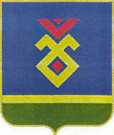 Советсельского поселения Акбердинский сельсовет муниципального района Иглинский районРеспублики Башкортостан1Паспорт программы…………………………………………………………………………...32Характеристика существующего состояния систем коммунальной инфраструктуры…...53Перспективы развития муниципального образования и прогноз спроса на коммунальные ресурсы……………………………………………………………………….154Целевые показатели развития коммунальной инфраструктуры..…………………………. 235Программы инвестиционных проектов, обеспечивающих достижение целевых показателей коммунальной инфраструктуры……………………………………………….256Источники инвестиций, тарифы и доступность программы для населения…………..…..387Управление программой……………………………………………………………………...41Наименование ПрограммыПрограмма комплексного развития систем коммунальной инфраструктуры сельского поселения Акбердинский  сельсовет Муниципального района Иглинский район Республики Башкортостан на период 2015-2021 годы и на перспективу до 2026 года (далее - Программа)Основание для разработки ПрограммыФедеральный закон от 30.12.2004г. № 210-ФЗ «Об основах регулирования тарифов организаций коммунального комплекса»;Федеральный закон от 07.12.2011г. №416 «О водоснабжении и водоотведении»;Федеральный закон от 27.07.2010г. № 190-ФЗ «О теплоснабжении»;Федеральный закон от 23.11.2009г. № 261-ФЗ «Об энергосбережении и о повышении энергетической эффективности и о внесении изменений в отдельные законодательные акты Российской Федерации»;Федеральный закон от 26.03.2003г. № 35-ФЗ «Об электроэнергетике»;Федеральный закон от 06.10.2003г. № 131-ФЗ «Об общих принципах организации местного самоуправления в Российской Федерации»;Постановление Правительства Российской Федерации от 13.02.2006 г. №83 «Об утверждении Правил определения и предоставления технических условий подключения объекта капитального строительства к сетям инженерно-технического обеспечения и Правил подключения объекта капитального строительства к сетям инженерно-технического обеспечения»;Постановление Правительства Российской Федерации от 06.05.2011 г. №354 «О предоставлении коммунальных услуг собственникам и пользователям помещений многоквартирных домах и жилых домов»;Постановление Правительства Российской Федерации от 14.06.2013 г. №502 «Об утверждении требований к программам комплексного развития систем коммунальной инфраструктуры поселений, городских округов»;Приказ Министерства регионального развития Российской Федерации от 06.05.2011 г. №204 «О разработке программ комплексного развития систем коммунальной инфраструктуры муниципального образования»;Градостроительный кодекс Российской Федерации;Жилищный кодекс Российской ФедерацииЗаказчик ПрограммыАдминистрация сельского поселения Акбердинский сельсовет Муниципального района Иглинский район Республики БашкортостанРазработчик ПрограммыКумертауский филиал федерального государственного бюджетного образовательного учреждения высшего образования «Оренбургский государственный университет»Цель ПрограммыОсновной целью разработки  Программы комплексного развития систем коммунальной инфраструктуры является качественное и надежное обеспечение коммунальными услугами потребителей и улучшение экологической ситуации в муниципальном образовании.Программа комплексного развития систем коммунальной инфраструктуры должна являться базовым документом для разработки инвестиционных и производственных программ организаций коммунального комплекса.Задачи ПрограммыОсновными задачами Программы являются:- инженерно-техническая оптимизация систем коммунальной инфраструктуры;- перспективное планирование развития систем коммунальной инфраструктуры;- разработка мероприятий по комплексной реконструкции и модернизации систем коммунальной инфраструктуры;- повышение инвестиционной привлекательности коммунальной инфраструктуры;- обеспечение сбалансированности интересов субъектов коммунальной инфраструктуры и потребителей.Важнейшие целевые показатели программыПоказатели перспективной обеспеченности и потребности застройки поселения.Показатели надежности, энергоэффективности и развития соответствующей системы коммунальной инфраструктуры, объектов, используемых для утилизации, обезвреживания и захоронения твердых коммунальных отходов.Показатели качества коммунальных услуг.Сроки и этапы реализации ПрограммыСроки реализации программы: 2016-2021 гг. и на перспективу до  2026 год.Объем и источники финансирования ПрограммыНеобходимый объем финансирования Программы – 91915 тыс. руб., в том числе: -средства из бюджета Республики Башкортостан – 97445 тыс . руб.;-средства бюджета сельского поселения Иглинский сельсовет муниципального района Архангельский район –  5470 тыс. руб.Объем финансирования предусмотренный за счет бюджетных средств будет уточняться с учетом возможностей на очередной финансовый год.Тарифы на водоснабжениеЕдиница измерения2014 год2015 год2015 год2016Тарифы на водоснабжениеЕдиница измерения2014 годС 01.01.- 30.06.20151.07.-31.08.2015С 01.01.- 30.06.2015Для населения (с НДС)Руб./8,028,019,7912,86Для бюджетных потребителей (без НДС)Руб./8,028,019,7912,86№ п/пНаименование потребителя энергоресурсовПотребление газа, тыс/м3Потребление газа, тыс/м3Потребление газа, тыс/м3№ п/пНаименование потребителя энергоресурсов2013г.2014г.2015г.1Население (физические лица),школы, детские сады, организации.35386,8535386,8535386,85Тарифы на теплоснабжениеЕдиница измерения2014 год2015 год2016 годТарифы на теплоснабжениеЕдиница измерения01.01.- 0.06.201401.01.-31.12.201501.01.- 30.06.2016Для населения (с НДС)Руб./кВт/ч1,651,791,92№п/пНаименованиенаселенных пунктовПерепись, 2002 год (чел.)ЧисленностьНаселения 2015 г.Изменения населения чел./ %Общее количество семей1с. Акбердино7781340+562/ +72%6672д. Карамалы380505+125/ +32 %2503д. Урунда234255+21/ +9 %1264д. Шипово4095+55/ +137 %465д. Белорецк2960+31/ +106 %306д. Блохино4555+10/ +22 %267д. Резвово936+27/ +300 %18Итого15152346+ 831 / +54 %1163	№п/пНаименованиенаселенных пунктовКоличество населения(всего) чел.В том числе:В том числе:В том числе:	№п/пНаименованиенаселенных пунктовКоличество населения(всего) чел.В труд. возрастеДети до 16 летПенсионеры1с. Акбердино13408042952412д. Карамалы505303111913д. Урунда25515356464д. Шипово955721175д. Белорецк603612126д. Блохино553312107д. Резвово362178Итого:2346/100%1407/60%514/22%425/18%Категория населенияСовременное состояние (2015 г.)Современное состояние (2015 г.)Категория населениячел.%Численность населения, всего2346100Население в трудоспособном возрасте140760Работающие лица старше трудоспособного  возраста12730% возрастной группы пенсионеровИтого трудовые ресурсы (экономически   активное население)153465№                п.п.ПоказателиЕдиницаизмеренияСовременное   состояние на 2015 г. Общая площадь земель сельского поселения     Акбердинский сельсовет  в административных     границахга11882,02 в том числе по категориям:1 Земель лесного фонда:га30272 Земель водного фондага8,853 Земель сельскохозяйственного назначенияга7705,674 Земли промышленности, энергетики,  транспорта, связи, земли обороны и пр.га2555 Земель населенных пунктов, в т.ч.:га656,5 жилых зон с преобладанием  индивидуальной  застройкига   / %581,35/88,6% общественно-деловых зонга2,252,25 производственных зон, зон инженерной  и транспортной инфраструктурга27,6 рекреационных зонга40 земель водного фондага1,56 Земли запасага229№НаименованиеКаменныхДеревянныхОбщая№населенного пунктажилых домов, м2жилых домов, м2площадь, м21с. Акбердино2263033943565752д. Карамалы8481,212722212033д. Урунда4274,46411,6106864д. Шипово1560,42340,639015д. Белорецк1017,61526,425446д. Блохино882132322057д. Резвово610,4915,61526Итого:394565918298640Расход водыВодоснабжение на расчетный срокВодоснабжение на расчетный срокВодоснабжение на расчетный срокРасход водыМинимальный суточный расход воды, м3/сут.Среднесуточный расход воды, м3/сут.Максимальный суточный расход воды, м3/сут.Хозяйственно-питьевые нужды (население на расчетный срок 2382 чел.)304,9381,1457,3Прочие расходы на хозяйственно-бытовые нужды (10%)30,538,145,7Поливочные нужды171,5214,4257,3ИТОГО506,9633,6760,3Расход водыВодоотведение на расчетный срок, м3/сут.Расчетное удельное среднесуточное водопотребление на хозяйственно-бытовые нужды419,2Прочие расходы 5%21,0ИТОГО440,2МероприятияИсточники финансированияИтого(тыс. руб)Объем капитальных вложений(тыс.руб)Объем капитальных вложений(тыс.руб)Объем капитальных вложений(тыс.руб)Объем капитальных вложений(тыс.руб)Объем капитальных вложений(тыс.руб)Объем капитальных вложений(тыс.руб)МероприятияИсточники финансированияИтого(тыс. руб)201620172018201920202021-2026Строительство и реконструкция водопроводных сетейБюджет Республики Башкортостан,Местный бюджет2015458331494153812623902050Бюджет Республики БашкортостанБюджет Республики Башкортостан1915448357834788848521151800Местный бюджетМестный бюджет1000100166166241175250МероприятияИсточники финансированияИтого(тыс. руб)Объем капитальных вложений(тыс.руб)Объем капитальных вложений(тыс.руб)Объем капитальных вложений(тыс.руб)Объем капитальных вложений(тыс.руб)Объем капитальных вложений(тыс.руб)Объем капитальных вложений(тыс.руб)МероприятияИсточники финансированияИтого(тыс. руб)201620172018201920202021-2026Строительство очистных сооруженийБюджет Республики Башкортостан,Местный бюджет312793503548858233300259012975Бюджет Республики БашкортостанБюджет Республики Башкортостан305503300525055503000225012600Местный бюджетМестный бюджет1729203238273300340375МероприятияИсточники финансированияИтого(тыс. руб)Объем капитальных вложений(тыс.руб)Объем капитальных вложений(тыс.руб)Объем капитальных вложений(тыс.руб)Объем капитальных вложений(тыс.руб)Объем капитальных вложений(тыс.руб)Объем капитальных вложений(тыс.руб)МероприятияИсточники финансированияИтого(тыс. руб)201620172018201920202021-2026Развитие (модернизация) источников тепловой энергииБюджет Республики Башкортостан, средства местного бюджета204671593158525641025197511825Бюджет Республики Башкортостан:Бюджет Республики Башкортостан:19431146014602386875187511375Местный бюджет:Местный бюджет:936133125178150100450МероприятияИсточники финансированияИтого(тыс. руб)Объем капитальных вложений(тыс.руб)Объем капитальных вложений(тыс.руб)Объем капитальных вложений(тыс.руб)Объем капитальных вложений(тыс.руб)Объем капитальных вложений(тыс.руб)Объем капитальных вложений(тыс.руб)МероприятияИсточники финансированияИтого(тыс. руб)201620172018201920202021-2026Развитие сетей газоснабженияБюджет Республики Башкортостан,Местный бюджет3850-15501600--700Бюджет Республики Башкортостан:Бюджет Республики Башкортостан:3600-15001500--600Местный бюджет:Местный бюджет:250-50100--100МероприятияИсточники финансированияИтого(тыс. руб)Объем капитальных вложений(тыс.руб)Объем капитальных вложений(тыс.руб)Объем капитальных вложений(тыс.руб)Объем капитальных вложений(тыс.руб)Объем капитальных вложений(тыс.руб)Объем капитальных вложений(тыс.руб)МероприятияИсточники финансированияИтого(тыс. руб)201620172018201920202021-2026Развитие сетей электроснабженияБюджет Республики Башкортостан, средства местного бюджета15065203031451775184011657508Бюджет Республики Башкортостан:Бюджет Республики Башкортостан:13730185030001600165010706958Местный бюджет:Местный бюджет:133518014517519095550МероприятияИсточники финансированияИтого(тыс. руб)Объем капитальных вложений(тыс.руб)Объем капитальных вложений(тыс.руб)Объем капитальных вложений(тыс.руб)Объем капитальных вложений(тыс.руб)Объем капитальных вложений(тыс.руб)Объем капитальных вложений(тыс.руб)МероприятияИсточники финансированияИтого(тыс. руб)201620172018201920202021-2026Ликвидация несанкционированных свалок на территории населенного пунктаБюджет Республики Башкортостан, средства местного бюджета1100-500300300--Бюджет Республики Башкортостан:Бюджет Республики Башкортостан:980-480250250--Местный бюджет:Местный бюджет:120-205050--Перечень обязательных мероприятий по энергосбережению и повышению энергетической эффективностиПеречень обязательных мероприятий по энергосбережению и повышению энергетической эффективностиСроки проведения обязательных мероприятий по энергосбережению и повышению энергетической эффективностиВ СИСТЕМЕ ТЕПЛОСНАБЖЕНИЯВ СИСТЕМЕ ТЕПЛОСНАБЖЕНИЯВ СИСТЕМЕ ТЕПЛОСНАБЖЕНИЯВ сфере выработки тепловой энергии:В сфере выработки тепловой энергии:В сфере выработки тепловой энергии:1.регулирование режимов горения теплосилового оборудования;Постоянно2.использование современного санитарно-технического оборудования и запорной арматуры;Постоянно3.гидромеханическая очистка котельного оборудованияПостоянно4снижение расходов электрической энергии на собственные и хозяйственные нужды путем применения энергоэффективного оборудования, в том числе на освещение;монтаж энергосберегающих ламп5теплоизоляция производственных зданий и сооружений;Постоянно6проведение энергетических обследований.ЭнергоаудитВ сфере передачи (транспортировки) тепловой энергии и теплоснабжения:В сфере передачи (транспортировки) тепловой энергии и теплоснабжения:В сфере передачи (транспортировки) тепловой энергии и теплоснабжения:1.диагностика и мониторинг состояния тепловых сетей;Постоянно2.замена ветхих и наиболее часто повреждаемых участков тепловых сетей (прежде всего подвергаемых затоплениям) на основании результатов инженерной диагностики, с использованием современных теплоизоляционных конструкций;Постоянно3.обеспечение качественной химводоподготовки подпиточной воды;Постоянно4.информирование потребителей о необходимости проведения мероприятий по энергосбережению и повышению энергетической эффективности;Постоянно5.проведение энергетических обследований.ЭнергоаудитВ СИСТЕМЕ ХОЛОДНОГО ВОДОСНАБЖЕНИЯВ СИСТЕМЕ ХОЛОДНОГО ВОДОСНАБЖЕНИЯВ СИСТЕМЕ ХОЛОДНОГО ВОДОСНАБЖЕНИЯдиагностика и мониторинг состояния сетей водоснабжения;диагностика и мониторинг состояния сетей водоснабжения;Постоянновнедрение систем мониторинга надзора за водозаборными   скважинами;внедрение систем мониторинга надзора за водозаборными   скважинами;Постоянноснижение расходов электрической энергии на собственные и хозяйственные нужды путем применения  энергоэффективного оборудования, в том числе на освещение;снижение расходов электрической энергии на собственные и хозяйственные нужды путем применения  энергоэффективного оборудования, в том числе на освещение;монтаж  энергосберегающих ламп освещенияосушение каналов при подземной прокладке сетей водоснабжения;осушение каналов при подземной прокладке сетей водоснабжения;Постоянновосстановление  антикоррозионного, теплогидроизоляционного покрытий в доступных местах;восстановление  антикоррозионного, теплогидроизоляционного покрытий в доступных местах;Постоянноиспользование современного санитарно-технического оборудования и запорной арматуры;использование современного санитарно-технического оборудования и запорной арматуры;Постоянноустановка частотно  регулируемых  приводов  на  насосных станциях систем водоснабжения;установка частотно  регулируемых  приводов  на  насосных станциях систем водоснабжения;Существуетприменение энергосберегающего оборудования в технологии очистки воды.применение энергосберегающего оборудования в технологии очистки воды.ПостоянноВ СИСТЕМЕ ВОДООТВЕДЕНИЯВ СИСТЕМЕ ВОДООТВЕДЕНИЯВ СИСТЕМЕ ВОДООТВЕДЕНИЯДиагностика и мониторинг состояния сетей водоотведенияДиагностика и мониторинг состояния сетей водоотведенияПостоянноЗамена ветхих и наиболее часто повреждаемых участков сетей водоотведения с использованием современных теплоизоляционных конструкций;Замена ветхих и наиболее часто повреждаемых участков сетей водоотведения с использованием современных теплоизоляционных конструкций;ПостоянноГидромеханическая очистка сетей водоотведенияГидромеханическая очистка сетей водоотведенияПостоянноМонтаж систем защиты оборудования сетей водоотведения от коррозии и других отложений;Монтаж систем защиты оборудования сетей водоотведения от коррозии и других отложений;ПостоянноОрганизация электрохимзащиты трубопроводовОрганизация электрохимзащиты трубопроводовПостоянноСнижение расходов электрической энергии на собственные и хозяйственные нужды путем применения энергоэффективного оборудования, в том числе на освещениеСнижение расходов электрической энергии на собственные и хозяйственные нужды путем применения энергоэффективного оборудования, в том числе на освещениеПостоянноВосстановление  антикоррозионного, теплогидроизоляционного покрытий в доступных местах;Восстановление  антикоррозионного, теплогидроизоляционного покрытий в доступных местах;ПостоянноИспользование современного санитарно-технического оборудования и запорной арматурыИспользование современного санитарно-технического оборудования и запорной арматурыПостоянноПрименение систем диагностики режимов работы и состояния оборудования,  диспетчерского  контроля и управления работой оборудованияПрименение систем диагностики режимов работы и состояния оборудования,  диспетчерского  контроля и управления работой оборудованияПостоянноПрименение энергосберегающего оборудования в технологии очистки стоковПрименение энергосберегающего оборудования в технологии очистки стоковПостоянноПеречень мероприятий Сроки проведения мероприятий В СИСТЕМЕ ТЕПЛОСНАБЖЕНИЯВ СИСТЕМЕ ТЕПЛОСНАБЖЕНИЯСвоевременное диагностирование технического состояния объектов теплоснабженияПостоянноПредотвращение и ликвидация последствий аварий на сетях и сооружениях теплоснабжения ПостоянноЗащита объектов централизованной системы теплоснабжения от угроз техногенного, природного характера и террористических актов, по предотвращению возникновения аварийных ситуаций и смягчению последствий чрезвычайных ситуацийПостоянноОбучение персоналаПостоянноВ СИСТЕМЕ ХОЛОДНОГО ВОДОСНАБЖЕНИЯВ СИСТЕМЕ ХОЛОДНОГО ВОДОСНАБЖЕНИЯСвоевременное диагностирование технического состояния объектов водоснабженияПостоянноПредотвращение и ликвидация последствий аварий на сетях и сооружениях водоснабжения ПостоянноПроведение технического обследования всех объектов централизованной системы водоснабжения на соответствие требованиям Федерального закона от 07.12.2011 № 416-ФЗ "О водоснабжении и водоотведении"ПостоянноЗащита объектов централизованной системы водоснабжения от угроз техногенного, природного характера и террористических актов, по предотвращению возникновения аварийных ситуаций и смягчению последствий чрезвычайных ситуацийПостоянноВ СИСТЕМЕ ВОДООТВЕДЕНИЯВ СИСТЕМЕ ВОДООТВЕДЕНИЯСвоевременное диагностирование технического состояния объектов водоотведенияПостоянноПредотвращение и ликвидация последствий аварий на сетях и сооружениях водоотведения ПостоянноПроведение технического обследования всех объектов централизованной системы водоотведения на соответствие требованиям Федерального закона от 07.12.2011 № 416-ФЗ "О водоснабжении и водоотведении"ПостоянноЗащита объектов централизованной системы водоотведения от угроз техногенного, природного характера и террористических актов, по предотвращению возникновения аварийных ситуаций и смягчению последствий чрезвычайных ситуацийПостоянноОбучение персоналаПостоянно